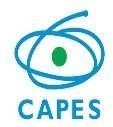 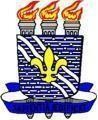 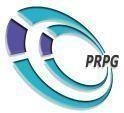 SERVIÇO PÚBLICO FEDERAL UNIVERSIDADE FEDERAL DA PARAÍBA PRÓ-REITORIA DE PÓS-GRADUAÇÃOPROGRAMA DE INTERNACIONALIZAÇÃO CAPES-PRINT-UFPBPRPG-UFPB ABRE PROCESSO DE SELEÇÃO DE BOLSISTAS DO PROGRAMA CAPES-PRINT-UFPB, ANO 2020A Pró-Reitoria de Pós-graduação (PRPG) da Universidade Federal da Paraíba (UFPB), no âmbito do Programa CAPES-PrInt-UFPB, torna pública RETIFICAÇÃO do Edital para Bolsas do Programa de Doutorado Sanduíche no Exterior (PDSE), ano de 2020, direcionada exclusivamente para os Programas de Pós-Graduação da UFPB selecionados para o Capes-Print-UFPB, nos termos determinados pelo Ofício Circular n. 04/2020/CGBP/DRI/CAPES, datado de 28 de fevereiro de 2020, que alterou o Cronograma de Indicação de Bolsistas para PDSE e PVE Capes-PrInt, para o período em referência.		DO CRONOGRAMA1.6.10.2. Serão abertas inscrições e inserções de bolsistas no sistema Capes SCBA, segundo as janelas previstas no cronograma abaixo.* Considerando o prazo mínimo de 45 dias entre a indicação/validação dos documentos e a implantação.** Já concluído.***As inscrições seguem em fluxo contínuo de 17 de fevereiro a 30 de julho de 2020.O cronograma presente nos itens 1.6.10.7, 1.6.10.8 e 1.6.10.9 do referido edital foi substituído pelas seguintes datas:		1.6.10.7. Segunda janela de indicação. Calendário 2. Calendário 3 A Pró-Reitoria de Pós-graduação (PRPG) da Universidade Federal da Paraíba (UFPB) no âmbito do Programa CAPES-PrInt-UFPB resolve adicionar ao Edital 001/2020 o calendário da quarta janela de indicações, em conformidade com o Ofício Circular nº 4/2020-CGBP/DRI/CAPES  Calendário 4DA SUBMISSÃO DA CANDIDATURA (PROPOSTA)No item 1.6.6.9 onde se lê “Esclarecimentos e informações adicionais acerca deste Edital podem ser obtidos com a Coordenação do PPG ou pelo endereço eletrônico (capesprint@ufpb.br), em dias e horários de trabalho e esse fato não será aceito como justificativa para envio posterior à data limite;“ leia-se “Esclarecimentos e informações adicionais acerca deste Edital podem ser obtidos com a Coordenação do PPG ou pelo endereço eletrônico (print@prpg. ufpb.br), em dias e horários de trabalho e esse fato não será aceito como justificativa para envio posterior à data limite;Período de Inscrições de candidaturas no PPG (fluxo contínuo)Período de indicação de bolsistas no sistema SCBA (janelas de indicação)Período de início das bolsas PDSE*17 a 20 de fevereiro de 2020**03 de fevereiro a 13 de março de 2020abril a junho de 202017 de fevereiro a 06 de abril de 20201 a 24 de abril de 2020junho a setembro de 202017 de fevereiro a 29 de maio de 20201 a 19 de junho de 2020setembro de 202017 de fevereiro a 30 de julho de 2020***15 de setembro a 15 de outubro de 2020Até 30 de novembro de 2020Período de submissão das Candidaturas às coordenações dos PPGs17 de fevereiro a 06 de abril de 2020Data limite para submissão das propostas pelas coordenações de PPG ao Comitê Gestor Programa CAPES-PrInt-UFPB08 de abril de 2020Julgamento das candidaturas pelo Comitê Gestor do Programa CAPES-PrInt-UFPB10 de abril de 2020Divulgação do resultado das candidaturas aprovadas pelo Comitê Gestor na página da PRPG-UFPB10 de abril de 2020Prazo para interposição de recurso administrativo via coordenação do PPG junto ao Comitê Gestor do Programa CAPES-PrInt-UFPB11 a 20 de abril de 2020Julgamento dos recursos pelo Comitê Gestor do Programa CAPES-PrInt-UFPB21 de abril de 2020Divulgação do resultado dos recursos administrativos na página da UFPB e do Programa CAPES-PrInt-UFPB22 de abril de 2020Encaminhamento dos nomes dos aprovados para a Capes21 a 24 de abril de 2020Início da vigência da bolsaJunho a setembro de 2020Período de submissão das Candidaturas às coordenações dos PPGs17 de fevereiro a 29 de maio de 2020Data limite para submissão das propostas pelas coordenações de PPG ao Comitê Gestor Programa CAPES-PrInt-UFPB02 de junho de 2020Julgamento das candidaturas pelo Comitê Gestor do Programa CAPES-PrInt-UFPBAté 05 de junho de 2020Divulgação do resultado das candidaturas aprovadas pelo Comitê Gestor na página da PRPG-UFPB05 de junho de 2020Prazo para interposição de recurso administrativo via coordenação do PPG junto ao Comitê Gestor do Programa CAPES-PrInt-UFPB06 a 15 de junho de 2020Julgamento dos recursos pelo Comitê Gestor do Programa CAPES-PrInt-UFPB16 de junho de 2020Divulgação do resultado dos recursos administrativos na página da UFPB e do Programa CAPES-PrInt-UFPB16 de junho de 2020Encaminhamento dos nomes dos aprovados para a CapesA partir de 16 de junho de 2020Início da vigência da bolsaSetembro de 2020Período de submissão das Candidaturas às coordenações dos PPGs17 de fevereiro a 30 de julho de 2020Data limite para submissão das propostas pelas coordenações de PPG ao Comitê Gestor Programa CAPES-PrInt-UFPB03 de agosto de 2020Julgamento das candidaturas pelo Comitê Gestor do Programa CAPES-PrInt-UFPB06 de agosto de 2020Divulgação do resultado das candidaturas aprovadas pelo Comitê Gestor na página da PRPG-UFPB06 de agosto de 2020Prazo para interposição de recurso administrativo via coordenação do PPG junto ao Comitê Gestor do Programa CAPES-PrInt-UFPB16 de agosto de 2020Julgamento dos recursos pelo Comitê Gestor do Programa CAPES-PrInt-UFPB:17 de agosto de 2020Divulgação do resultado dos recursos administrativos na página da UFPB e do Programa CAPES-PrInt-UFPB18 de agosto de 2020Encaminhamento dos nomes dos aprovados para a Capes15 de setembro a 15 de outubro de 2020Início da vigência da bolsaaté 30 de novembro de 2020